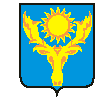 Муниципальное   учреждение культуры         «Межпоселенческий районный                 Центр культуры и досуга» Октябрьского муниципального района                Костромской области          д.44, ул. Победы, с. Боговарово,              Октябрьский район,          Костромская обл.,157780                Тел. 8(49455) 2-13-94ОКПО 97602941  ОГРН  1074438000086       ИНН/КПП  4420001607/442001001                      № 4   от 15.01.2020 г.СВОДНЫЙ ПЛАН МЕРОПРИЯТИЙ МУК МРЦКД  НА ФЕВРАЛЬ 2020 ГОДАВедущий методист МУК МРЦКД                                                                               Долматова А.АДата и время проведенияМесто проведенияНаименование мероприятия3 февраля13.00МУК МРЦКД Власовский сельский клубИнформационный час -«О вреде спиртных напитков»7 февраля13.00МУК МРЦКД Власовский сельский клубРазвлекательная программа -«В гостях у домового»10 февраля13.00МУК МРЦКД Власовский сельский клубВыставка детского рисунка -«Зимние узоры»14 февраля11.00МУК МРЦКД Власовский сельский клубВечер отдыха «Стрелы Амура» клубы «Надежда», «Встреча»15 февраля20.00МУК МРЦКД Власовский сельский клубДискотека для молодёжи19 февраля13.00МУК МРЦКД Власовский сельский клуб«На страже Отечества» рисуют дети21 февраля13.00МУК МРЦКД Власовский сельский клубМастер-класс для детей23 февраля11.00МУК МРЦКД Власовский сельский клубРазвлекательная программа- «Богатырские потехи26 февраля13.00МУК МРЦКД Власовский сельский клубМастер-класс  кукла «Масленица»28 февраля13.00МУК МРЦКД Власовский сельский клубЧаепитие для детей «Ах, блины мои блины»3 февраля 11.00МУК МРЦКД  Забегаевский сельский клуб«Зимние узоры»- конкурс рисунков.5 февраля 11.00МУК МРЦКД Забегаевский сельский клуб«Быстрее! Выше! Сильнее!» Игровая программа.15 февраля 12.00МУК МРЦКД Забегаевский сельский клуб.«Любви все возрасты покорны» -посиделки.23 февраля 20.00МУК МРЦКД Забегаевский сельский клуб«Двадцать лет подвигов десантников» час мужества.25 февраля 12.00МУК МРЦКД Забегаевский сельский клуб«Татьянин день» Вечер отдыхаЕженедельно по вторникам 12.00МУК МРЦКД Забегаевский сельский клубКлуб «Хозяюшка»Еженедельно по субботамМУК МРЦКД Забегаевский сельский клубДискотека1 февраля 11.00.МУК МРЦКД Новинский сельский клуб«Сказки у Лукоморья дню памяти Пушкина»-литературная игра.(дети)1 февраля 20.00.МУК МРЦКД Новинский сельский клубДискотека для взрослых8 февраля11.00МУК МРЦКД Новинский сельский клуб Всероссийская Акция «Безопасность детства»                     «Азбука юного пешехода»-познавательная программа8 февраля 20.00.МУК МРЦКД Новинский сельский клубДискотека для взрослых11 февраля 11.00.МУК МРЦКД Новинский сельский клуб«Советы доктора АПЧХИ»-Час информации. Клуб «Добрые встречи» «Семейный очаг»14 февраля 11.00.МУК МРЦКД Новинский сельский клуб«Мы служили в армии»-Фото-стенд.15 февраля 11.00.МУК МРЦКД Новинский сельский клубПодарок для папы мастер-класс.22 февраля 11.00.МУК МРЦКД Новинский сельский клуб«Один день в армии»-конкурсно- игровая программа (дети) «Семейный очаг»22 февраля 20.00.МУК МРЦКД Новинский сельский клубДискотека для взрослых28 февраля 11.00.МУК МРЦКД Новинский сельский клуб (улица)«Масленица весела ,всех на игры увела»-игровая программа. Клуб «Добрые встречи» и «Семейный очаг» 29 февраля 20.00.МУК МРЦКД Новинский сельский клубДискотека для взрослых3 февраля 13.00МУК МРЦКД Лебедёвский сельский клуб«Подвиг защитников твердыни» Сталинградская битва11 февраля 13.00МУК МРЦКД Лебедёвский сельский клуб«Язык наш прекрасный – богатый и звучный» беседа20 февраля 13.00МУК МРЦКД Лебедёвский сельский клуб«Папа может» выставка детских поделок21 февраля 13.00МУК МРЦКД Лебедёвский сельский клуб«Вперёд мальчишки»- конкурсно - игровая программа25 февраля 13.00МУК МРЦКД Лебедёвский сельский клуб«Масленица: история и приметы»28 февраля 14.00МУК МРЦКД Лебедёвский сельский клуб«За здоровый образ жизни»- информационный час08 февраля11.30МУК МРЦКД Стариковский сельский клуб“Много снегу намело: все вокруг белым – бело”Викторина,развлекательная программа для детей22 февраля11.30МУК МРЦКД Стариковский сельский клуб«Наши мальчики самые сильные»-игровая программа для детей22 февраля19.00МУК МРЦКД Стариковский сельский клуб«А ну - ка, парни»-игровая программаработающее население, пенсионеры29 февраля13.00МУК МРЦКД Стариковский сельский клуб«А мы Масленицу провожаем»-игровая программаработающее население, пенсионеры, дети01 февраля09.30МУК МРЦКД Луптюгский сельский клуб«Лыжня России»- для всех желающих13 февраля13.15МУК МРЦКДЛуптюгский сельский клуб«День сердечек» -мастер- класс в День Святого Валентина20 февраля13.15МУК МРЦКДЛуптюгский сельский клубРазвлекательная программа- «Армейские забавы»23 февраля19.30.МУК МРЦКДЛуптюгский сельский клубВечер отдыха для всех желающих,дискотека27 февраля13:15МУК МРЦКД Луптюгский сельский клубМастер- класс для детей1 февраля 12.00МУК МРЦКД Сивцевский сельский клуб«Сталинградская битва»-Урок мужества14 февраля 20.00МУК МРЦКД Сивцевский сельский клуб«Любви все возрасты покорны…»- Дискотека10 февраля 12.00МУК МРЦКД Сивцевский сельский клуб«Наш Пушкин»-Литературный вечер15 февраля 20.00МУК МРЦКД Сивцевский сельский клубДискотека с игровой программой5 февраля14.00МУК МРЦКД с. Боговарово«Валентинка» - мастер-класс по декоративно-прикладному творчеству в технике «Квиллинг», для детей младшего школьного возраста6 февраляМУК МРЦКД с. БоговаровоАнализ деятельности учреждений культуры Октябрьского муниципального района  за 2019 год.Планирование мероприятий ,посвященных 75-й годовщине Великой Победы. (Год памяти и славы»)7 февраля14.00МУК МРЦКД с. Боговарово«Вместе с нами танцуй» - танцевальная программа для детей младшего школьного возраста12 февраля14.00МУК МРЦКД с. Боговарово«Валентинка» - мастер-класс по декоративно-прикладному творчеству в технике «Квиллинг», для детей младшего школьного возраста13 февраля 11.00МУК МРЦКД с. Боговарово«Судари и сударыни»-встреча в клубе «Солнечный круг» для молодых людей с ограниченными возможностями здоровья13, 20 февраля 14.00МУК МРЦКД с. БоговаровоКиносеансы  для детей15 февраля 15.00МУК МРЦКД с. БоговаровоКиносеанс для подростков, посвященный выводу советских войск из республики Афганистан19 февраля14.00МУК МРЦКД с. Боговарово«Открытка к 23 февраля» - мастер-класс в технике «Оригами»  для  детей младшего школьного возраста22 февраля 11.00СК д.ЛебедиВыездной концерт хора ветеранов «Истоки» в Новинском с/п23 февраля 11.00МУК МРЦКД с. Боговарово« О Родине, о мужестве, о славе» -районный фестиваль патриотического творчества, посвященный 75-летию Великой ПобедыФевраль 10.00Стадион с.БоговаровоЛыжня России (совместное мероприятие со  спортивно-оздоровительным центром)Январь –февраль 14.00МУК МРЦКД с. Боговарово«Кораблик»- изготовление поделки к 23 февраля в технике «Вышивка крестом», кружок «Волшебная иголочка»26 февраля 14.00МУК МРЦКД с. Боговарово«Кукла Масленица» - мастер-класс  по изготовлению русской тряпичной куклы для детей младшего школьного возраста